Конспект урока по алгебре «Сложение и вычитание алгебраических дробей» Учитель математики Журавлёва Татьяна ИвановнаМОУ Медведевская оош Ржевского района Тверской областиУрок для 7 класса по Алимову Ш.А.Тема урока: «Сложение и вычитание алгебраических дробей».Тип урока: изучение нового материала.Цели урока: 1.Изучить алгоритм сложения и вычитания алгебраических дробей;2.Развивать навыки сокращения и привидения алгебраических дробей к общему знаменателю;3.Воспитывать интерес к предмету.Ход урока: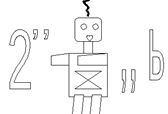 1.Организационный момент:2.Актуализация опорных знаний:Отгадайте ребус(дробь).- Какие дроби изучаем?- Какая дробь называется алгебраической?- Сейчас мы повторим имеющиеся знания об алгебраических дробях.- Что значит найти значение алгебраической дроби?1)Найдите значение алгебраических дробей:  при x = 3       при p = -22)Найти множество значений неизвестной:;    ;   ;   .3)Сократите дробь:; ;  ;  ;  ;  .4)Привести дроби к общему знаменателю:  и    ;       и    ;    и   .5)Вычислите: +;      +;    - ;     -.3.Изучение нового материала:Сообщение темы и целей урока.Работа с параграфом 26. + =       и    - = .Рассмотрим  пример 1    + -                           Ответ:  №462(1,3)Рассмотрим  пример 2     + -               Ответ:  Выполнить №463-465(1,3)1);         3) ; 1) ;       3) ;   1)  ;      3)     Выполнить самостоятельно:№466 1пример - В-I                Ответ:   №466 3пример - В-II               Ответ:   4.Итог урока:- Что нового вы узнали сегодня на уроке?- Научились ли вы складывать и вычитать алгебраические  дроби?- Какие испытывали затруднения на уроке?5.Рефлексия:- Что тебя больше всего заинтересовало на уроке?- Какую оценку ты бы поставил себе за работу?Д/з п.26, №462-466(2)